В Томской области сотрудники ГИБДД проводят занятия с дошколятами в игровой формеВ рамках проведения недели безопасности дорожного движения, сотрудники Госавтоинспекции Молчановского района приняли участие в профилактическом мероприятие «Мы – юные пешеходы»В целях формирования безопасного поведения детей на дороге и улицах села, воспитатели детского сада «Светлячок» совместно с автоинспекторами, и представителями Молчановского техникума, провели игру по Правилам дорожного движения для воспитанников детских садов.Во время проведения занятия дорожные полицейские рассказали детям о видах пешеходных переходов, напомнили значения сигналов светофора, а также как и где правильно переходить проезжую часть. Также инспекторы ГИБДД рассказали ребятам об опасных ситуациях, которые могут возникнуть во дворе и на улицах села.В завершение мероприятия, каждому юному пешеходу на память вручили подарки и яркие светоотражающие элементы, которые сделают детей более заметными в темное время суток.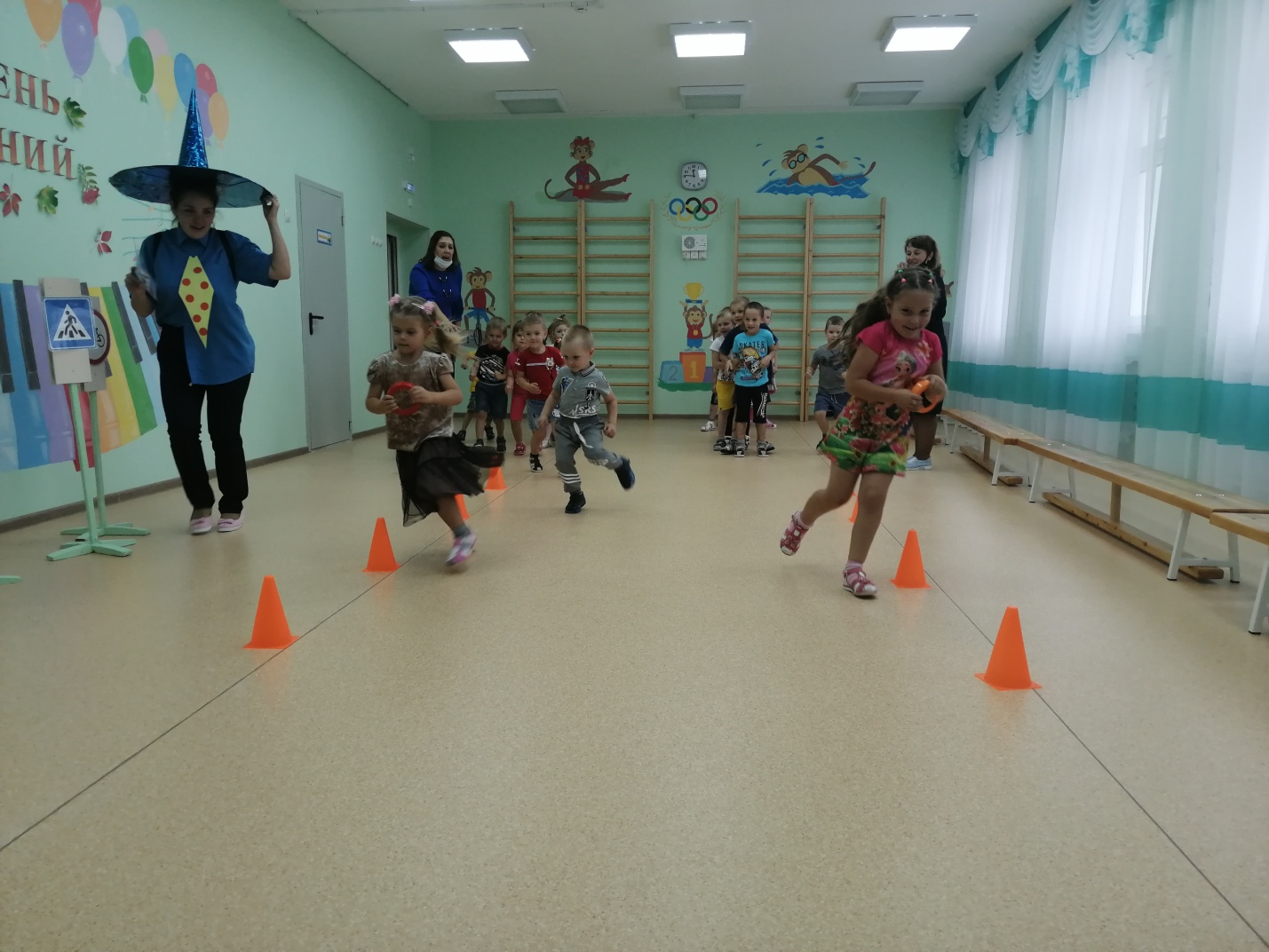 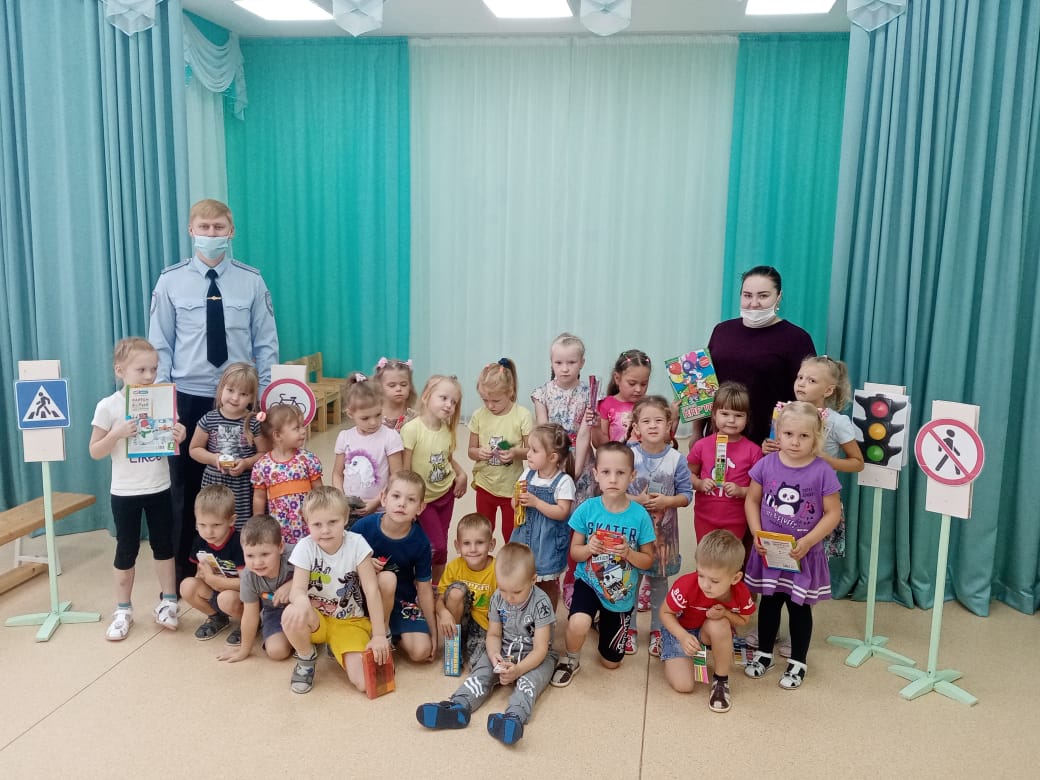 